Year 5 Number Knowledge: Autumn Term 1Guidance:Choose the set of number facts that best suits your child and the level of challenge they need. Throughout the term, you should help your child to learn these number facts so that they become known maths facts that they can use effectively. These number facts will also be practised in our daily Number Knowledge sessions and children will use and apply these facts in their Maths lessons. Children are expected to know all their times tables up to 12x12 by the end of Y4. Again this will not be ‘tested’, we will check their developing knowledge during our Number Knowledge sessions in class. Counting and talking about numbers is extremely important in helping children see the many patterns in Maths and this gives them the language to reason and apply their knowledge to problems in a real context.Top tips for learning Time tables and number facts.Songs, using maths apps/ websites, making quizzes, flash cards, finding patterns, if you know your 2x double for 4s etc, Mild       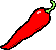 Mild       Mild       Spicy         Spicy         Spicy         Spicy         Spicy         Hot   3x Table0 x 3= 01 x 3= 32 x 3= 63 x 3= 9 4 x 3= 125 x 3= 156 x 3= 187 x 3= 218 x 3= 249 x 3= 2710 x 3= 3011 x 3= 3312 x 3= 364x Table0 x 4= 01 x 4= 42 x 4= 83 x 4= 12 4 x 4= 165 x 4= 206 x 4= 247 x 4= 288 x 4= 329 x 4= 3610 x 4= 4011 x 4= 4412 x 4= 488x Table0 x 8= 01 x 8= 82 x 8= 163 x 8= 244 x 8= 325 x 8= 406 x 8= 487 x 8= 568 x 8= 649 x 8= 7210 x 8= 8011 x 8= 8812 x 8= 96Mixed recall up to 12 x 12Mixed recall up to 12 x 12Mixed recall up to 12 x 12Mixed recall up to 12 x 12Mixed recall up to 12 x 12Multiply and divide whole numbers mentally using known facts3x Table0 x 3= 01 x 3= 32 x 3= 63 x 3= 9 4 x 3= 125 x 3= 156 x 3= 187 x 3= 218 x 3= 249 x 3= 2710 x 3= 3011 x 3= 3312 x 3= 364x Table0 x 4= 01 x 4= 42 x 4= 83 x 4= 12 4 x 4= 165 x 4= 206 x 4= 247 x 4= 288 x 4= 329 x 4= 3610 x 4= 4011 x 4= 4412 x 4= 488x Table0 x 8= 01 x 8= 82 x 8= 163 x 8= 244 x 8= 325 x 8= 406 x 8= 487 x 8= 568 x 8= 649 x 8= 7210 x 8= 8011 x 8= 8812 x 8= 966x Table0 x 6= 01 x 6= 62 x 6= 123 x 6= 184 x 6= 245 x 6= 306 x 6= 367 x 6= 428 x 6= 489 x 6= 5410 x 6= 6011 x 6= 6612 x 6= 727x Table0 x 7= 01 x 7= 72 x 7= 143 x 7= 214 x 7= 285 x 7= 356 x 7= 427 x 7= 498 x 7= 569 x 7= 6310 x 7= 7011 x 7= 7712 x 7= 849x Table0 x 9= 01 x 9= 92 x 9= 183 x 9= 274 x 9= 365 x 9= 456 x 9= 547 x 9= 638 x 9= 729 x 9= 8110 x 9= 9011 x 9= 9912 x 9= 10811x Table0 x 11= 01 x 11= 112 x 11= 223 x 11= 334 x 11= 445 x 11= 556 x 11= 667 x 11= 778 x 11= 889 x 11= 9910 x 11= 11011 x 11= 12112 x 11= 13212x Table0 x 12= 01 x 12= 122 x 12= 243 x 12= 364 x 12= 485 x 12= 606 x 12= 727 x 12= 84 8 x 12= 969 x 12= 10810 x 12= 12011 x 12= 13212 x 12= 144You need to be able to use a known fact to help you multiplyeg 64 x 36 x 3 = 18 so 60 x 3 = 1804 x 3 = 1264 x 3 = 192